Name RENU SHARMA  RENU SHARMA  RENU SHARMA  RENU SHARMA  RENU SHARMA 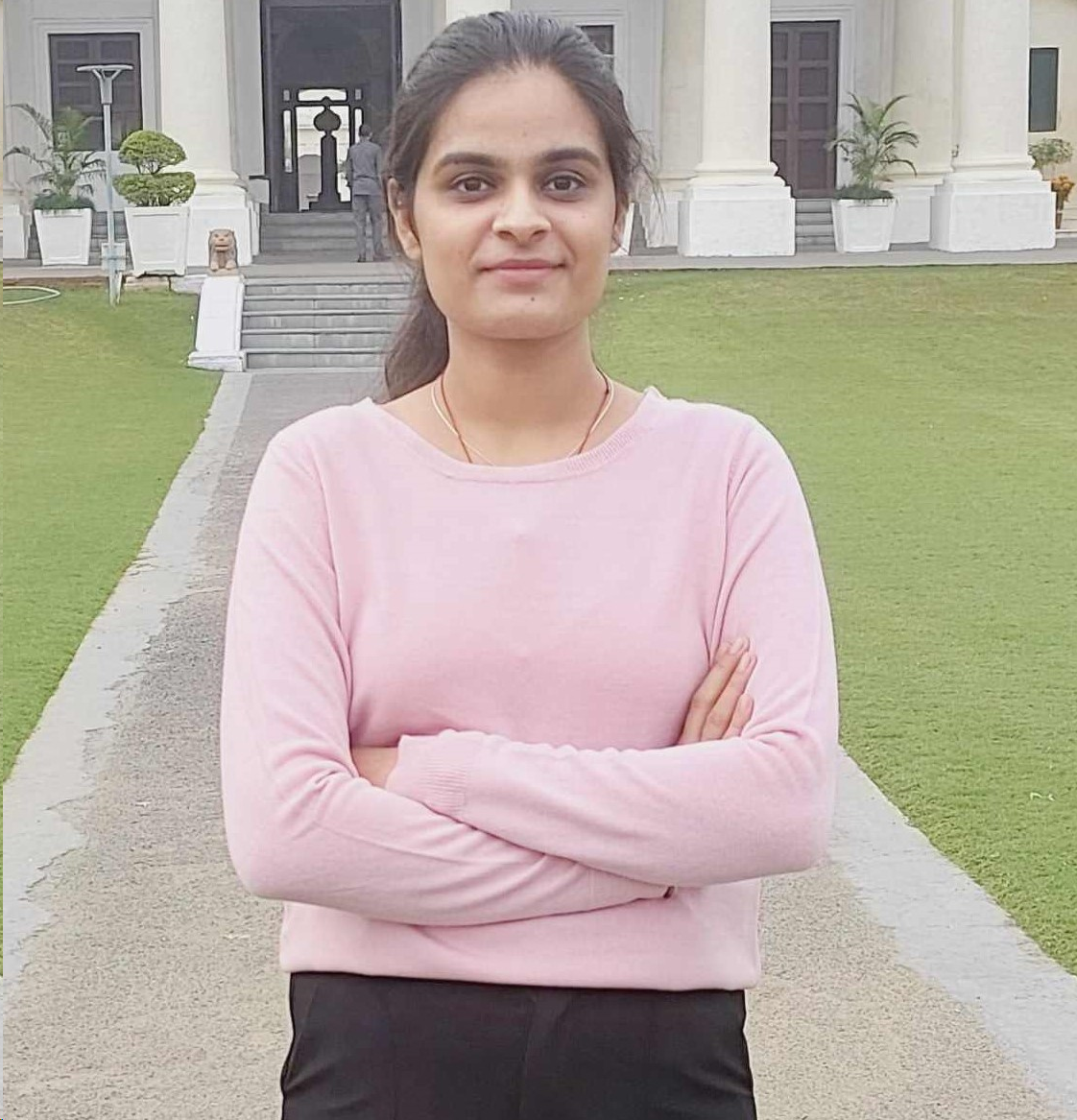 Designation Assistant Professor Assistant Professor Assistant Professor Assistant Professor Assistant ProfessorDepartment COMMERCE COMMERCE COMMERCE COMMERCE COMMERCEQualification M.COM , UGC NET M.COM , UGC NET M.COM , UGC NET M.COM , UGC NET M.COM , UGC NETResearch Experience (in years)Total11 MonthsTotal11 MonthsTotal11 MonthsTeaching11 MonthsTeaching11 MonthsResearchNILResearchNILContact Details:E-mailrsrenusharma2525@gmail.comE-mailrsrenusharma2525@gmail.comE-mailrsrenusharma2525@gmail.comE-mailrsrenusharma2525@gmail.comMobile/Phone9017204400Mobile/Phone9017204400Mobile/Phone9017204400Books/Chapters PublishedResearch PublicationsInternational JournalsInternational JournalsNational JournalsNational JournalsInternational ConferencesInternational ConferencesNational ConferencesResearch PublicationsResearch Guidance Research Guidance Ph.D.Ph.D.NILMastersMastersNILResearch ProjectsResearch ProjectsCompletedCompletedNILIn progressIn progressNILConsultancy ProjectsConsultancy ProjectsCompletedCompletedNILIn progressIn progressNILSeminar/Conference/STTPsSeminar/Conference/STTPsAttendedAttendedNILOrganized Organized NIL  Professional Affiliations  Professional Affiliations  Awards/ Fellowships etc.  Awards/ Fellowships etc.